Praktická úloha Téma klíčenie semena a rast rastlinyPomôcky: plastova miska, vata, hrach a šošovicaDátum sadenia: 27.3.2020Dátumpopisfoto27.3.Do plastovej som vložil vatu a semienka šošovice a hrachu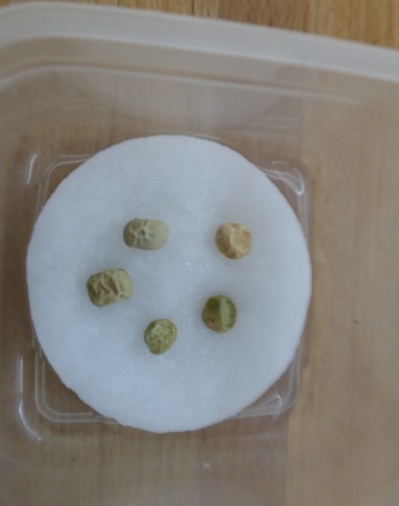 29.3.Puklo osemenie šošovice a vyrástol jej základ koreňa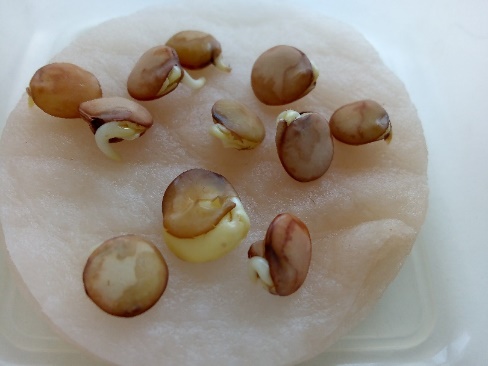 30.3.Šošovice vyklíčili základy stonky a listov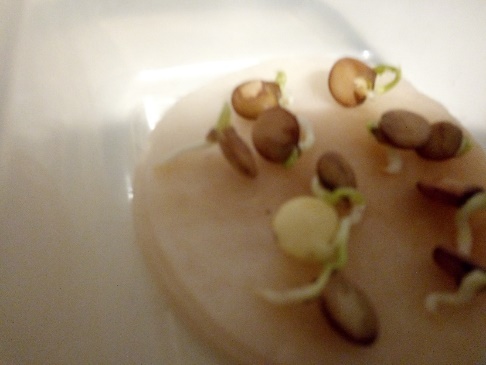 2.4.Šošovica má 1cm3.4.Šošovica má 1,5cm5.4.Puklo osemenie hrachu7.4.V hrachu vyrástli základy stonky9.4.Šošovica má 4cm, hrachu vyklíčila stonka a základy listu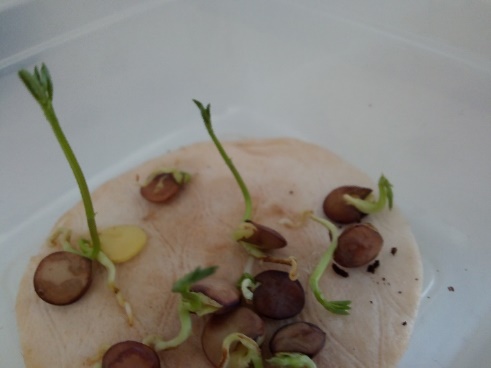 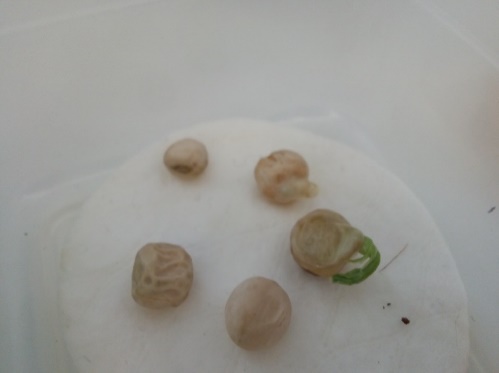 12.4.Šošovica má 7cmHrach má 1cm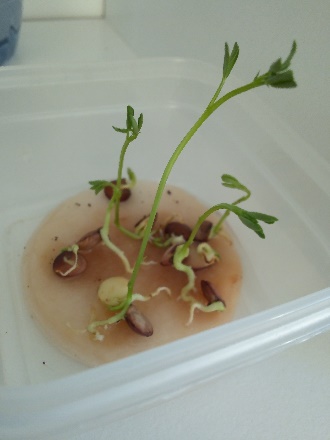 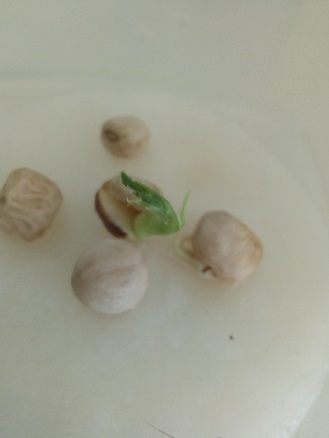 15.4.Šošovica má 14cm ukoncujem poz.Hrach má 5cm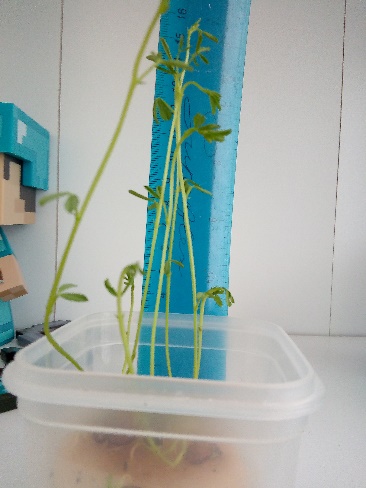 17.4.Hrach ma 6,5cm ukoncujem poz. klicenia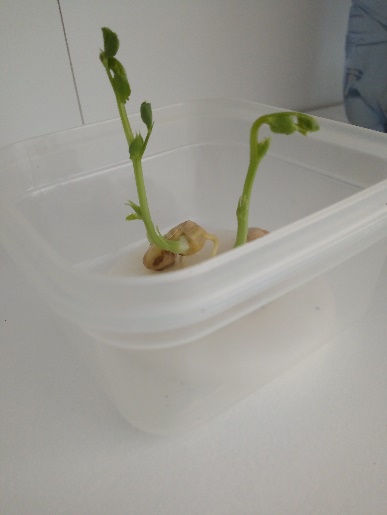 